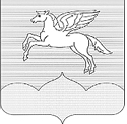 СОБРАНИЕ ДЕПУТАТОВ                                                                        ГОРОДСКОГО ПОСЕЛЕНИЯ «ПУШКИНОГОРЬЕ»ПУШКИНОГОРСКОГО РАЙОНА ПСКОВСКОЙ ОБЛАСТИР Е Ш Е Н И Е от 29.03.2011 г.  № 58рп. Пушкинские Горы(принято на десятой сессии Собрания депутатовгородского поселения «Пушкиногорье» первого созыва)Об установлении налога наимущество физических лицВ соответствии со статьёй 15 Налогового Кодекса Российской Федерации, Законом Российской Федерации от 09.12.1991 года № 2003-1 «О налогах на имущество физических лиц» (с последующими изменениями и дополнениями),              Собрание депутатов городского поселения «Пушкиногорье»                                               РЕШИЛО:1. Установить на территории муниципального образования городское поселение "Пушкиногорье" налог на имущество физических лиц.2. Объектами налогообложения признаются виды имущества, находящиеся в собственности физических лиц: 1) жилой дом; 2) квартира; 3) комната; 4) дача; 5) гараж; 6) иное строение, помещение и сооружение;7) доля в праве общей собственности на имущество, указанное в пунктах 1 - 6 настоящей статьи.3. Установить следующие ставки налога на строения, помещения и сооружения в зависимости от суммарной инвентаризационной стоимости:4. Исчисление налога производится налоговыми органами, налог исчисляется на основании данных об инвентаризационной стоимости по состоянию на 1 января каждого года.5. Согласно п. 1 ст. 55 НК РФ под налоговым периодом понимается календарный год.6. Уплата налога производится 1 ноября, следующего за годом, на который начислен налог.7. Льготы по налогам на имущество физических лиц предоставляются в строгом соответствии со статьей 4 Закона РФ от 9 декабря 1991 г. N 2003-1 "О налогах на имущество физических лиц". Лица, имеющие право на льготы, указанные в статье 4 названного Закона, самостоятельно представляют необходимые документы в налоговые органы.8. Обнародовать настоящее Решение в установленном Уставом порядке.9. Настоящее решение вступает в силу с момента го обнародования и распространяются на налоговые периоды, начиная с 2011 года.10. Признать утратившими силу:- Решение Собрания депутатов городского  поселения "Пушкинские Горы" от 12.11.2009 N 72 "Об установлении налога на имущество физических лиц", от 27.02.2010 N 82 " О  протесте прокурора района на Решение Собрания депутатов городского поселения от 12.11.2009 г. № 72 «Об установлении налога на имущество физических лиц»";- Решение Собрания депутатов сельского поселения "Зарецкая волость" от 16.11.2009 N 60 " Об установлении налога на имущество физических лиц ";- Решение Собрания депутатов сельского поселения "Пушкиногорская волость" от 11.11.2009 N 57 " Об установлении налога на имущество физических лиц ", от 08.02.2010 N 64 "О внесении изменений и дополнений в решение Собрания депутатов сельского поселения «Пушкиногорская волость» от 11.11.2009  № 57 " Об установлении налога на имущество физических лиц ".Главамуниципального образованиягородское поселение«Пушкиногорье»                                                                            Ю.А. ГусевСтоимость имущества                  Ставка налогаДо 300 тыс. рублей (включительно)    0,1%     От 300 тыс. рублей до 500 тыс. рублей
(включительно)                       0,3%     Свыше 500 тыс. рублей                2%.     